Упражнение.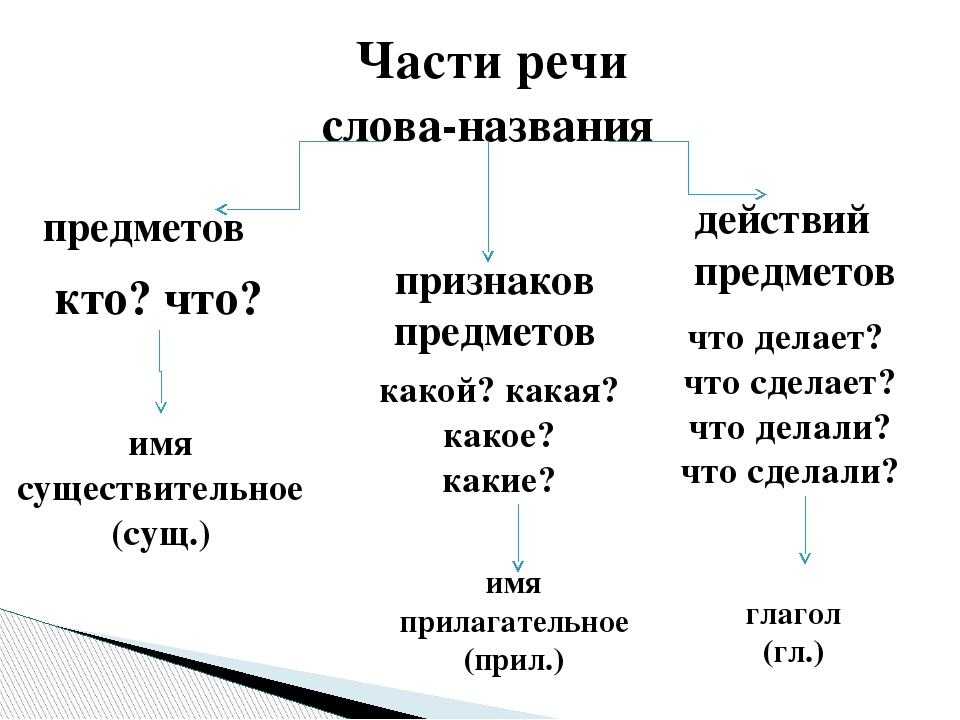 Домашнее задание: Выучить правило, списать слова.Вопросы и задания:1.Распределить слова на 3 группы.Солнце, зеленый, пишет, кричит, красный, яблоко, синий, деревянный, град, печенье, кружится, печатает.Дата проведения урока 13.05.2020г.Класс7Тема урока Части речи.https://youtu.be/-Ze5dntuBxUИмя существительное Имя прилагательноеГлагол 